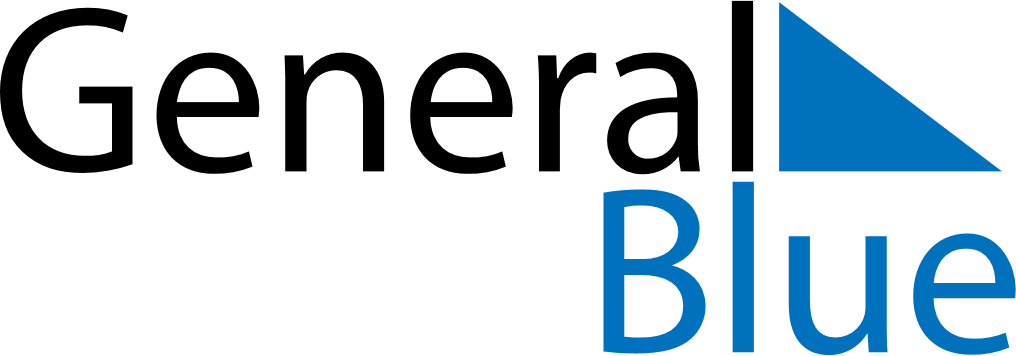 July 2024July 2024July 2024July 2024July 2024July 2024Stykkisholmur, IcelandStykkisholmur, IcelandStykkisholmur, IcelandStykkisholmur, IcelandStykkisholmur, IcelandStykkisholmur, IcelandSunday Monday Tuesday Wednesday Thursday Friday Saturday 1 2 3 4 5 6 Sunrise: 2:44 AM Sunset: 12:25 AM Daylight: 21 hours and 41 minutes. Sunrise: 2:46 AM Sunset: 12:23 AM Daylight: 21 hours and 36 minutes. Sunrise: 2:49 AM Sunset: 12:20 AM Daylight: 21 hours and 31 minutes. Sunrise: 2:52 AM Sunset: 12:18 AM Daylight: 21 hours and 26 minutes. Sunrise: 2:55 AM Sunset: 12:15 AM Daylight: 21 hours and 20 minutes. Sunrise: 2:58 AM Sunset: 12:13 AM Daylight: 21 hours and 14 minutes. 7 8 9 10 11 12 13 Sunrise: 3:01 AM Sunset: 12:10 AM Daylight: 21 hours and 8 minutes. Sunrise: 3:04 AM Sunset: 12:07 AM Daylight: 21 hours and 2 minutes. Sunrise: 3:08 AM Sunset: 12:04 AM Daylight: 20 hours and 56 minutes. Sunrise: 3:11 AM Sunset: 12:01 AM Daylight: 20 hours and 49 minutes. Sunrise: 3:14 AM Sunset: 11:58 PM Daylight: 20 hours and 43 minutes. Sunrise: 3:18 AM Sunset: 11:55 PM Daylight: 20 hours and 36 minutes. Sunrise: 3:21 AM Sunset: 11:51 PM Daylight: 20 hours and 30 minutes. 14 15 16 17 18 19 20 Sunrise: 3:25 AM Sunset: 11:48 PM Daylight: 20 hours and 23 minutes. Sunrise: 3:28 AM Sunset: 11:45 PM Daylight: 20 hours and 16 minutes. Sunrise: 3:32 AM Sunset: 11:41 PM Daylight: 20 hours and 9 minutes. Sunrise: 3:35 AM Sunset: 11:38 PM Daylight: 20 hours and 2 minutes. Sunrise: 3:39 AM Sunset: 11:35 PM Daylight: 19 hours and 56 minutes. Sunrise: 3:42 AM Sunset: 11:31 PM Daylight: 19 hours and 49 minutes. Sunrise: 3:46 AM Sunset: 11:28 PM Daylight: 19 hours and 42 minutes. 21 22 23 24 25 26 27 Sunrise: 3:49 AM Sunset: 11:24 PM Daylight: 19 hours and 35 minutes. Sunrise: 3:53 AM Sunset: 11:21 PM Daylight: 19 hours and 28 minutes. Sunrise: 3:56 AM Sunset: 11:17 PM Daylight: 19 hours and 21 minutes. Sunrise: 4:00 AM Sunset: 11:14 PM Daylight: 19 hours and 13 minutes. Sunrise: 4:04 AM Sunset: 11:10 PM Daylight: 19 hours and 6 minutes. Sunrise: 4:07 AM Sunset: 11:07 PM Daylight: 18 hours and 59 minutes. Sunrise: 4:11 AM Sunset: 11:03 PM Daylight: 18 hours and 52 minutes. 28 29 30 31 Sunrise: 4:14 AM Sunset: 11:00 PM Daylight: 18 hours and 45 minutes. Sunrise: 4:18 AM Sunset: 10:56 PM Daylight: 18 hours and 38 minutes. Sunrise: 4:21 AM Sunset: 10:53 PM Daylight: 18 hours and 31 minutes. Sunrise: 4:25 AM Sunset: 10:49 PM Daylight: 18 hours and 24 minutes. 